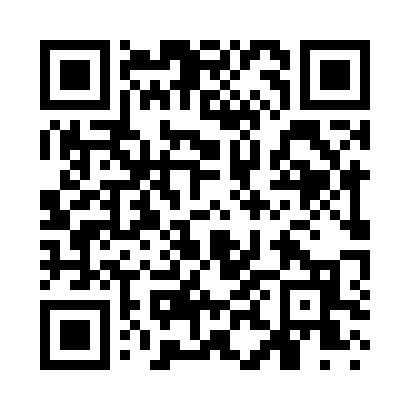 Prayer times for Derby Junction, Colorado, USAMon 1 Jul 2024 - Wed 31 Jul 2024High Latitude Method: Angle Based RulePrayer Calculation Method: Islamic Society of North AmericaAsar Calculation Method: ShafiPrayer times provided by https://www.salahtimes.comDateDayFajrSunriseDhuhrAsrMaghribIsha1Mon4:075:431:125:108:4010:162Tue4:075:441:125:108:4010:163Wed4:085:441:125:108:4010:164Thu4:095:451:125:108:3910:155Fri4:105:461:125:108:3910:156Sat4:115:461:135:108:3910:147Sun4:115:471:135:108:3810:148Mon4:125:471:135:108:3810:139Tue4:135:481:135:108:3810:1210Wed4:145:491:135:118:3710:1211Thu4:155:491:135:118:3710:1112Fri4:165:501:135:118:3610:1013Sat4:175:511:145:118:3610:0914Sun4:185:521:145:108:3510:0815Mon4:195:521:145:108:3510:0816Tue4:205:531:145:108:3410:0717Wed4:225:541:145:108:3310:0618Thu4:235:551:145:108:3310:0519Fri4:245:561:145:108:3210:0420Sat4:255:561:145:108:3110:0221Sun4:265:571:145:108:3110:0122Mon4:275:581:145:108:3010:0023Tue4:295:591:145:108:299:5924Wed4:306:001:145:098:289:5825Thu4:316:011:145:098:279:5726Fri4:326:021:145:098:269:5527Sat4:346:021:145:098:259:5428Sun4:356:031:145:088:249:5329Mon4:366:041:145:088:239:5130Tue4:376:051:145:088:229:5031Wed4:396:061:145:078:219:49